PA.271.10.2023.EL/1			                                                      Lubań, dnia 04.05.2023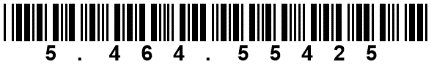 Zaproszenie do składania ofert nawykonanie i dostawę  planów tyflograficznych, tablicy informacyjnej,  tablic kierunkowych, tabliczek informacyjnych z oznaczeniami dla osób ze szczególnymi potrzebami w ramach realizacji zadania pn. „Gmina Lubań stawia na dostępność!” realizowanego  w ramach umowy o powierzenie grantu w ramach projektu „Dostępny samorząd - granty” realizowanego przez Państwowy Fundusz Rehabilitacji Osób Niepełnosprawnych w ramach Działania 2.18 Programu Operacyjnego Wiedza Edukacja Rozwój 2014-2020Nazwa oraz adres ZamawiającegoGmina Lubań ul. Dąbrowskiego 18, 59-800 Lubań NIP: 613 14 36 221  REGON: 230821463e-mail: info@luban.ug.gov.pl, tel. 75 646 59 20  faks: 75 612 68 50  Adres strony internetowej prowadzonego postępowania https://platformazakupowa.pl/pn/lubanOpis przedmiotu zamówieniaPrzedmiotem zamówienia jest wykonanie i dostawa :Planu tyflograficznego  w formacie A4 Tablicy informacyjnej z oznaczeniami dla osób ze szczególnymi potrzebami Tablic kierunkowych dostosowanych dla osób ze szczególnymi potrzebami Tabliczek informacyjnych dostosowanych do osób ze szczególnymi potrzebami Szczegółowy opis przedmiotu zamówienia zawiera załącznik nr 1.Termin wykonania zamówieniaZamówienie należy zrealizować w terminie do 15.06.2023 r.Warunki Udziału w postępowaniu:         Zamawiający   nie precyzuje   warunków udziału w postępowaniu.  V. Opis sposobu obliczenia ceny     1.	Wykonawca określa cenę ofertową za realizację przedmiotu zamówienia poprzez wskazanie kwoty w Formularzu oferty sporządzonym wg wzoru. Kwota  wpisana w formularzu oferty powinna wynikać z podliczenia kalkulacji cenowej .     2. Cena podana w ofercie powinna być ceną kompletną, jednoznaczną i ostateczną, oraz powinna obejmować łączną wycenę wszystkich elementów przedmiotu zamówienia.     3.	Cena musi uwzględniać wszelkie zobowiązania związane z realizacją przedmiotu zamówienia wynikające z zapytania, a w szczególności wynikające  z opisu przedmiotu zamówienia stanowiącego załącznik do zapytania oraz projektu umowy stanowiącego załącznik zapytania , oraz obejmować wszystkie koszty, jakie poniesie Wykonawca z tytułu należytej oraz zgodnej z obowiązującymi przepisami w zakresie realizacji przedmiotu zamówienia, uwzględniając świadczenia gwarancyjne.4. Cenę należy podać w złotych polskich  do dwóch miejsc po przecinku. 5. Prawidłowe ustalenie stawki podatku Vat należy do Wykonawcy.6. Brak zaoferowania choćby jednej pozycji w kalkulacji cenowej  spowoduje odrzucenie oferty. Cena ma obejmować wszystkie elementy wynikające z prawidłowej realizacji zamówienia. Do formularza oferty należy dołączyć w pełni wypełniony załącznik.  Wyliczenie ceny z tego załącznika ma zostać  przeniesione do formularza oferty.Kryteria oceny ofert Cena brutto oferty – 100% W cenie brutto należy ująć wszystkie koszty związane z realizacją zamówienia. Cena oferty winna być wyliczona i podana w złotych polskich z dokładnością do dwóch miejsc po przecinku.Dopuszcza się negocjowanie warunków oferty, w tym ceny, z Wykonawcą, którego oferta zostanie uznana za najkorzystniejszą.Termin i miejsce złożenia oferty:Ofertę należy złożyć w terminie  do dnia 15.05.2023 r. do godz. 10:00, poprzez platformę zakupową https://platformazakupowa.pl/pn/lubanOferta złożona po terminie składania ofert nie podlega weryfikacji przez Zamawiającego.Termin związania ofertą    Wykonawca jest związany ofertą przez okres 30 dni.Osoby do kontaktu:Magdalena Zawadzka nr tel. 756465928, email: magdalena.zawadzka@luban.ug.gov.plEdyta Liczner, nr tel. 756465927, email: edyta.liczner@luban.ug.gov.plWarunki zapłaty: Rozliczenie finansowe z Wykonawcą nastąpi na podstawie protokołu odbioru dostaw, w terminie 14 dni od otrzymania przez Zamawiającego poprawnie sporządzonej faktury.Zamawiający zastrzega sobie prawo do unieważnienia postępowania bez podania przyczyn.Podstawa prawna prowadzonego postępowania              Postępowanie  prowadzone jest bez zastosowania ustawy z dnia 11.09.2019 r. Prawo zamówień publicznych ( t.j. Dz. U. z 2022 r. poz. 1710 ze zm.), ponieważ wartość zamówienia nie przekracza kwoty 130 000 złotych  na podstawie art. 2 ust. 1 pkt 1   Ochrona danych osobowych.Zgodnie z art. 13 ust. 1 i 2 rozporządzenia Parlamentu Europejskiego i Rady (UE) 2016/679 z dnia 27 kwietnia 2016 r. w sprawie ochrony osób fizycznych w związku z przetwarzaniem danych osobowych i w sprawie swobodnego przepływu takich danych oraz uchylenia dyrektywy 95/46/WE (ogólne rozporządzenie o ochronie danych) (Dz. Urz. UE L 119 z 04.05.2016, str. 1), dalej „RODO”, informuję, że: -	administratorem Pani/Pana danych osobowych jest Wójt Gminy Lubań.-	inspektorem ochrony danych osobowych w /nazwa zamawiającego/ jest Pani Renata Zadka, kontakt: adres e-mail: rodo@luban.ug.gov.pl, telefon/75 646 59 27 ;-	Pani/Pana dane osobowe przetwarzane będą na podstawie art. 6 ust. 1 lit. c RODO w celu związanym z postępowaniem o udzielenie zamówienia publicznego;-	odbiorcami danych osobowych Wykonawcy będą osoby lub podmioty, którym udostępniona zostanie dokumentacja postępowania w oparciu o 13 i 14 ustawy  z dnia 06 września 2001r  o dostępie do informacji publicznej (t.j. Dz.  U.  z  2018  r. poz.  1330 ze zm.)-	dane osobowe Wykonawcy  będą przechowywane, przez okres 2 lat od dnia zakończenia postępowania o udzielenie zamówienia, a jeżeli czas trwania umowy przekracza 4 lata, okres przechowywania obejmuje cały czas trwania umowy;-	obowiązek podania przez Wykonawcę danych osobowych bezpośrednio Pani/Pana dotyczących jest wymogiem związanym z udziałem w postępowaniu o udzielenie zamówienia publicznego o wartości poniżej 30 000 euro,  bez którego nie można udzielić zamówienia w przypadku wyboru najkorzystniejszej oferty; -	w odniesieniu do danych osobowych Wykonawcy  decyzje nie będą podejmowane w sposób zautomatyzowany, stosowanie do art. 22 RODO;-	Wykonawca posiada:na podstawie art. 15 RODO prawo dostępu do danych osobowych Pani/Pana dotyczących;na podstawie art. 16 RODO prawo do sprostowania Pani/Pana danych osobowych ;na podstawie art. 18 RODO prawo żądania od administratora ograniczenia przetwarzania danych osobowych z zastrzeżeniem przypadków, o których mowa w art. 18 ust. 2 RODO;  prawo do wniesienia skargi do Prezesa Urzędu Ochrony Danych Osobowych, gdy uzna Pani/Pan,przetwarzanie danych osobowych Pani/Pana dotyczących narusza przepisy RODO;-	nie przysługuje Wykonawcy:w związku z art. 17 ust. 3 lit. b, d lub e RODO prawo do usunięcia danych osobowych;prawo do przenoszenia danych osobowych, o którym mowa w art. 20 RODO;na podstawie art. 21 RODO prawo sprzeciwu, wobec przetwarzania danych osobowych, gdyż podstawą prawną przetwarzania Pani/Pana danych osobowych jest art. 6 ust. 1 lit. c RODO.W załączeniu:Szczegółowy opis przedmiotu zamówienia Formularz ofertyProjekt umowy.